bafnjk xka/kh d`f"k fo’ofo|ky; jk;iqj ds ekUkuh; dqyifr MkW- ,l-ds-ikfVy ds funsZ’kkuqlkj ,oa funs’kd foLrkj lsok;sa MkW- ,e-ih- Bkdqj ds ekxZn’kZu esa o"kZ 2014&15 esa lw[ks dh fLFkfr dh laHkkouk dks n`f"Vxr j[krs gq, d`f"k foKku dsUnz txnyiqj }kjk ftyk iz’kklu dh lefUor dk;Z;kstuk ls vfHklj.k dj [kjhQ 2014&15 esa /kku dh lh/kh drkj cqvkbZ dk izn’kZu dk;Zdze fo-[k- cdkoaM ,oa ckLrkukj ds p;fur xzke iapk;rksa ds d`"kdksa ds iz{ks= ij fdz;kfUor fd;k x;k gSA /kku dh lh/kh drkj cqvkbZ ekg twu esa d`f"k oSKkfudksa ds ekxZn’kZu esa xzke iapk;r ewyh] ckjnk ,oa cdkoaM] cM+sfdysiky] dksM+sukj ,oa NksVsfdysiky esa dqy 100 ,dM+ esa VªsDVj }kjk lhM lg QfVZykbZtj Mªhy ls d`"kdksa ds [krksa esa dh xbZA /kku mxus ds igys ?kkl ,oa pkSM+h iRrh dh jksdFkke ds fy, ikbjkstkslYQ;wjku dk 80 xzke nok izfr ,dM+ dh nj ls fNM+dko fd;k x;kA d`f"k fo’ofo|ky; }kjk tkjh /kku dh mUur fdLeksa tSls leys’ojh] dekZ eklqjh] nqxsZ’ojh ,oa ceys’ojh dks izn’kZu gsrq 80 fdyks izfr gsDVs;j dh nj ls cqokbZ dh xbZ gSA orZeku esa /kku Qly dh c<okj dks ns[kdj d`"kd vfr izlUurk tkfgj dj jgs gSA rFkk /kku dalk QqVus dh voLFkk esa gSA dsUnz ds oSKkfudksa )kjk le;&le; ij jksx ,oa fcekfj;ksa dh jksdFkke gsrq uSnkfud Hkze.k ,oa lelkef;d lykg d`"kdksa dks nh tk jgh gSA 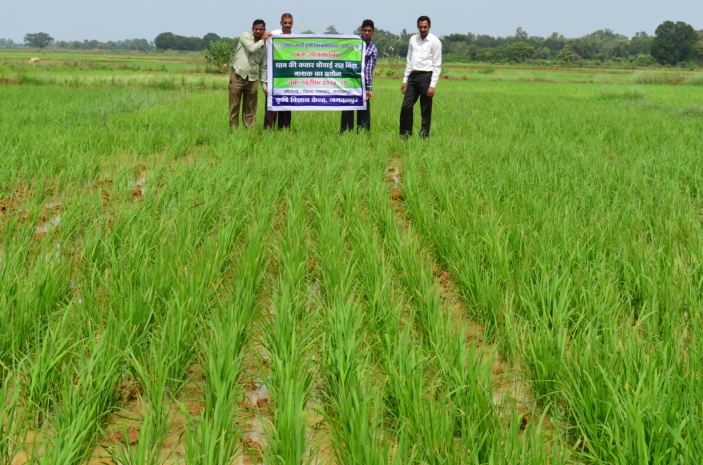 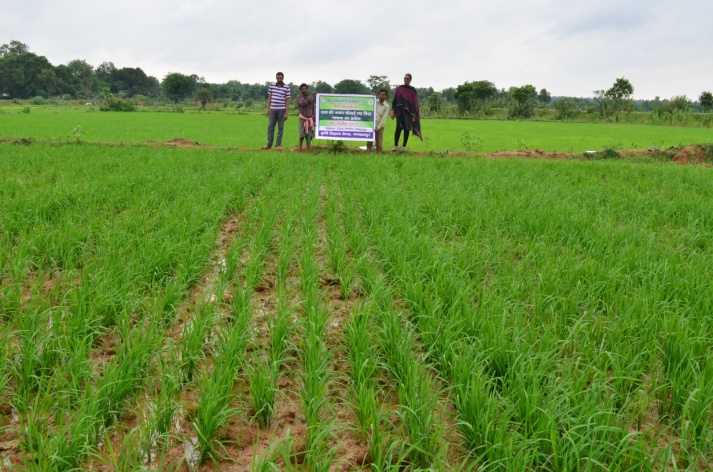 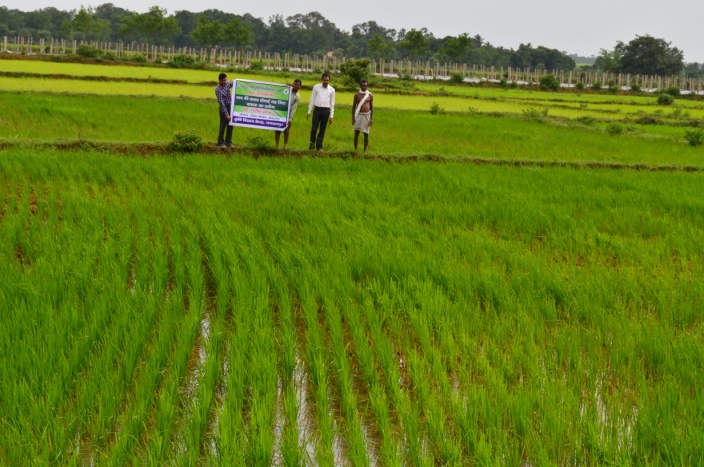 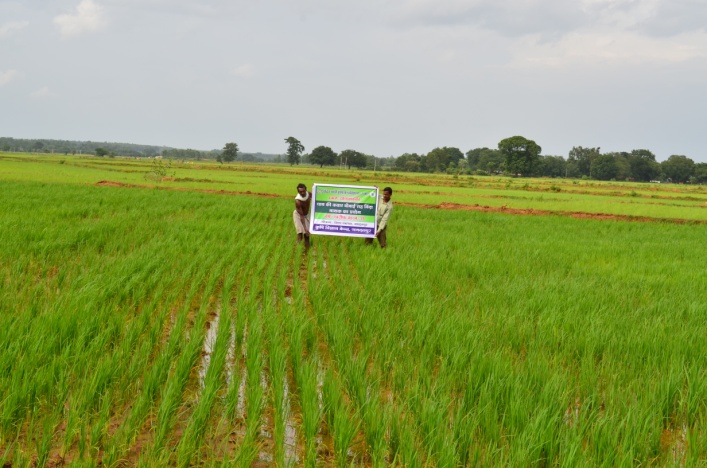 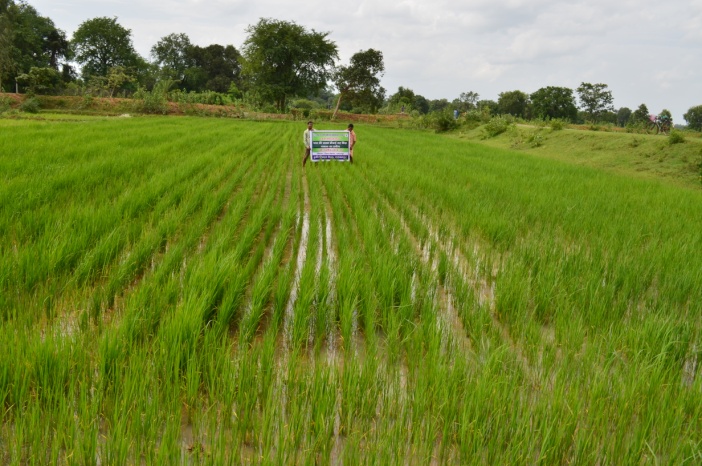 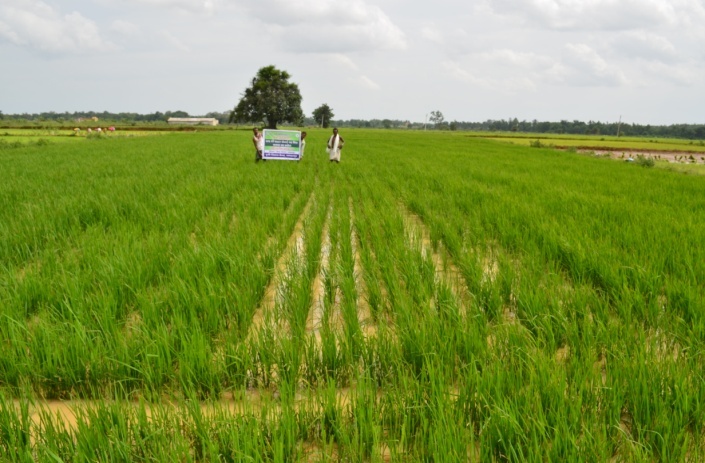 